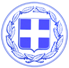                       Κως, 23 Νοεμβρίου 2017ΔΕΛΤΙΟ ΤΥΠΟΥΘ. ΣΤΑΜΑΤΑΚΗΣ : “Απίστευτη κατάντια! Που μπορεί να οδηγηθεί κάποιος όταν καθοδηγείται από το μίσος, το ψέμα, την εμπάθεια και το μένος απέναντι στη δημοτική αρχή.”Ο Εντεταλμένος Δημοτικός Σύμβουλος για θέματα αθλητισμού κ. Θάνος Σταματάκης, έκανε την ακόλουθη δήλωση:“Ο Δήμαρχος Κω μας έχει ζητήσει να μην απαντάμε ή να μην σχολιάζουμε σε όσα λέει ή κάνει η κ. Ρούφα.Είμαι όμως αναγκασμένος να παραβιάσω αυτόν τον κανόνα αφού στη χθεσινή συνεδρίαση του Δημοτικού Συμβουλίου, η κ. Ρούφα ξεπέρασε τον πιο κακό εαυτό της, γιατί μόνο αυτόν βγάζει.Ισχυρίστηκε ότι η απόφαση του Δ.Σ του ΔΟΠΑΒΣ για την έγκριση του προϋπολογισμού αναρτήθηκε στο “Διαύγεια” τη στιγμή που συνεδρίαζε το Διοικητικό Συμβούλιο.Ούτε λίγο ούτε πολύ, προσέβαλλε την ηθική υπόσταση όχι μόνο όλων των μελών του Διοικητικού Συμβουλίου αλλά και τους υπαλλήλους του ΔΟΠΑΒΣ που παρίστανται στις συνεδριάσεις εκ του νόμου.Στην πραγματικότητα βέβαια η ανάρτηση στο Διαύγεια, που γίνεται υπηρεσιακώς και από υπάλληλο του ΔΟΠΑΒΣ, είχε γίνει την επόμενη μέρα της συνεδρίασης του ΔΟΠΑΒΣ.Είναι μια χαρακτηριστική περίπτωση που η εμπάθεια, το μένος, το ψέμα και το μίσος γίνονται πολιτικός λόγος.Είναι απίστευτη η κατάντια, που μπορεί να οδηγηθεί κάποιος που τον καθοδηγεί η εμπάθεια και η κακότητα, πιστεύοντας ότι έτσι κερδίζει εντυπώσεις.Αυτή είναι η Κως που θέλουμε;Η Κως της τυφλής σύγκρουσης με ψέματα, λάσπη, καταγγελίες και λόγια του αέρα;Βεβαίως η κ. Ρούφα αναγνώρισε το λάθος της, ανακάλεσε και ζήτησε συγνώμη.Αρκεί όμως αυτό; Γιατί δεν είναι ούτε η πρώτη ούτε η τελευταία φορά που γίνεται αυτό.Στο Δήμο της Κω πρέπει να υπάρχει ένας άλλος κώδικας συμπεριφοράς, η Κως χρειάζεται ενότητα, συνεργασία, ψύχραιμες και συνετές φωνές.”Γραφείο Τύπου Δήμου Κω